*Indicates action may be taken Minutes approved by            _____________________________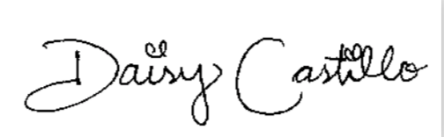                       Daisy Castillo, PresidentASVC Board March 17, 2020, 3:30 PMZoom ConferenceBoard MembersASVC Board March 17, 2020, 3:30 PMZoom ConferenceBoard MembersASVC Board March 17, 2020, 3:30 PMZoom ConferenceBoard MembersASVC Board March 17, 2020, 3:30 PMZoom ConferenceBoard MembersASVC Board March 17, 2020, 3:30 PMZoom ConferenceBoard MembersASVC Board March 17, 2020, 3:30 PMZoom ConferenceBoard MembersConstituencyConstituencyConstituencyConstituencyConstituencyConstituencyConstituencyRepresentativeConstituencyRepresentativePresident Daisy CastilloxDirector of Equity and Inclusion VacantVice PresidentVacantDirector of East Campus Enrique Rodriguez  xDirector of External AffairsVacantPublic Relations Officer VacantDirector of AdministrationLeanne ManciraxCommunity Relations Officer VacantDirector of FinanceCarlo PlascenciaxEvent and Activities Officer VacantDirector of Student OrganizationsJasmin Martin xAthletic Liaison Officer Athena Lazos xAgenda ItemDiscussion NotesAction?Call to OrderMeeting is called to order at 3:30 pm. Roll CallAll officers are present. Public ForumNo public. Approval of MinutesMinutes approved Carlo/Enrique move to approve last week’s minutes. Motion unanimously passes. Advisor ReportElections is still happening New Business Proposals*M.E.Ch.A - Travel Student Nurse Association – Event Supplies Psychology Club – Event Supplies ICC Budget Update Coronavirus Update Proposals All events and travel have been cancelled ICC Budget Update Coronavirus update All events and travel have been cancelled Graduation has been cancelled Committee CommunicationsCarlo Constitution and Bylaws Committee is no longer meeting Finance and Budget Committee is still meeting Libby Budget Final Voting: April 28th Next Board Meeting: March 31st Next Executive Meeting: March 19th AdjournmentMeeting is adjourned at 4:01 pm. Jasmin/Athena move to adjourn the meeting at 4:01 pmMotion unanimously passes. 